В соответствии с Федеральным законом от 21 декабря 1994 г. №69-ФЗ «О пожарной безопасности», во исполнение постановления  Правительства РС (Я)  от 07 апреля 2020 г. №68 «О мерах по защите населенных пунктов, расположенных на территории Республики Саха (Якутия), подверженных угрозе лесных пожаров в пожароопасный сезон 2020 года», а также в целях организации работы по профилактике возгораний сухой растительности и принятия дополнительных мер по предупреждению возникновения чрезвычайной ситуации в лесах и усиления работы с населением проведения надзорно-профилактической деятельности, пресечения фактов незаконной деятельности в лесах в пожароопасный сезон 2020 года:Организовать патрульно-контрольную группу (ПКГ) на территории МО «Ленский район», согласно приложению №1 к настоящему распоряжению.Определить руководителя патрульно-контрольной группы начальника ОНД по Ленскому району УНД и ПР ГУ МЧС РФ по РС (Я) Гыска Николая Николаевича. 2.	Утвердить Положение о деятельности патрульно-контрольной группы МО «Ленский район», согласно приложению №2 к настоящему распоряжению.3.	Утвердить План деятельности патрульно-контрольной группы МО «Ленский район»,  согласно приложению №3 к настоящему распоряжению.4.	Рекомендовать главам муниципальных образований Ленского района:4.1.	Организовать работу на подведомственных территориях по созданию                      и организации работы патрульных, патрульно-маневренных и патрульно-контрольных групп, согласно приложению №2 к настоящему распоряжению.4.2.	Формировать патрульно-маневренные группы из представителей органов местного самоуправления, работников ГКУ РС(Я) «Ленское лесничество», ГБУ РС (Я) «ГПС РС (Я)» ОГПС 19, ОМВД России по РС (Я) по Ленскому району и общественных организаций;4.3.	Определить состав группы, в количестве не менее 4 человек, с указанием ФИО, должности и контактных данных;4.4.	Закрепить автотранспортную технику за патрульно-маневренной группой.4.5.	В срок до 01 мая 2020 года предоставить информацию председателю КЧС и ОПБ МО «Ленский район» о проведенных мероприятиях с предоставлением нормативно-правовых актов.4.6.	Содействовать в работе улусной патрульно-контрольной группы МО «Ленский район».5.	Главному специалисту общего отдела муниципального образования «Ленский район» (Иванская Е.С.) опубликовать настоящее распоряжение в районных средствах массовой информации.7.	Контроль исполнения настоящего распоряжения возложить на и.о. первого заместителя главы Д.С. Федюковича.  Глава                                                                                             Ж.Ж. Абильманов                                                                                   Приложение №1                                                                               к распоряжению главы от «     »                   2020 г. № ____________________Состав патрульных, патрульно-маневренных, маневренных и патрульно-контрольных групп на территории МО «Ленский район» и их оснащение Таблица 1Таблица 2Таблица 3Начальник УПР                                                                                                                                                 Л.П. ЖевноватаяПриложение №2 к распоряжению главы от «     »                   2020 г. № ____________________Положениео патрульно-контрольной группе муниципального образования «Ленский район»1. Общие положенияНастоящее Положение разработано в соответствии с Федеральными законами от 21 декабря 1994 г. № 69-ФЗ «О пожарной безопасности», от 21 декабря 1994 г. № 68-ФЗ «О защите населения и территорий от чрезвычайных ситуаций природного и техногенного характера», от 06 октября 2003 г. № 131-ФЗ «Об общих принципах организации местного самоуправления в Российской Федерации».Целью реализации Положения является создание условий для осуществления контроля за соблюдением мер пожарной безопасности на территории муниципального образования «Ленский район», выявления нарушений в данной области и привлечения к ответственности виновных лиц.Патрульно-контрольная группа - сводная группа сил и средств, созданная в установленном порядке для осуществления мероприятий в пожароопасный сезон по контролю за порядком проведения профилактических выжиганий сухой растительности, мероприятий по очистке территории от сухих горючих материалов, состоянием противопожарных минерализованных полос, а также принятия мер по пресечению нарушений требований пожарной безопасности и установлению лиц, виновных в совершении административных правонарушений в области пожарной безопасности.Природный пожар - неконтролируемый процесс горения, стихийно возникающий и распространяющийся в природной среде, подлежащий обязательной регистрации.Природное загорание - неконтролируемый процесс горения, стихийно возникающий и распространяющийся в природной среде, создающий угрозу населенному пункту и не подлежащий обязательной регистрации.Район ответственности - (зона) участок земной поверхности, в границах которых предусмотрено реагирование патрульно - контрольной группы.Пожароопасный сезон - часть календарного года в течение которого возможно возникновение природных пожаров.2. Основы организации деятельности патрульно-контрольной группы2.1. Основная цель.Основной целью организации деятельности патрульно - контрольной группы является достижение высокого уровня контроля за соблюдением мер пожарной безопасности на территории Ленского района в пожароопасный сезон. 2.2. Основная задача.Основными задачами организации деятельности патрульно - контрольной группы являются:-	проведение противопожарных рейдовых мероприятий на территории земель различного назначения;-	осуществление контроля за порядком проведения профилактических выжиганий сухой растительности на территории муниципального района;- осуществление контроля за выполнением собственниками и должностными лицами мероприятий по очистке территории, прилегающей к лесу, от сухой травянистой растительности, пожнивных остатков, валежника, порубочных остатков, мусора и других горючих материалов, полос отвода автомобильных дорог;-	по контролю за созданием, обновлением и содержанием противопожарных минерализованных полос;-	пресечение нарушений требований пожарной безопасности, связанных с выжиганием сухой травянистой растительности, стерни, пожнивных остатков на землях сельскохозяйственного назначения, землях запаса;- установление лиц, виновных в совершении административных правонарушений и принятие в отношении них мер административного воздействия с уведомлением о результатах работы органов местного самоуправления МО «Ленский район»;-	оказание содействия компетентным органам в расследовании преступлений, связанных с лесными пожарами.2.3. Порядок создания, состав и оснащение патрульно- контрольной группыСоздание патрульно-контрольной группы организуется в соответствии с муниципальными правовыми актами администрации МО «Ленский район» на период пожароопасного сезона.Патрульно-контрольная группа создается численностью не менее восьми человек из числа сотрудников МО «Ленский район», представителя Прокуратуры района, надзорного органа МЧС России,  МВД России, ИОП, лесничеств, Ленского отделения ГБУ РС (Я) «Авиалесоохрана» и  пожарных частей, расположенных на территории МО «Ленский район».2.4. Оснащение патрульно - контрольной группы.Патрульно-контрольная группа должна быть оснащена:-	автомобильной техникой высокой проходимостью для доставки группы;-	спецодеждой (противоэнцефалитные или спец. костюмы);-	средствами связи (сотовые телефоны, радиостанции и (или) средства спутниковой связи);-	биноклем;-	компасом и (или) навигационными приборами;-	картами местности.Оснащение группы осуществляется администрацией МР «Ленский район», организациями и учреждениями, входящими в состав патрульно-контрольной группы, исходя из наличия имеющихся материальных средств.2.5. Планирование работы и порядок реагирования патрульно - контрольной группы Для организации патрулирования территории разрабатываются специальные маршруты и время, исходя из прогноза оперативной обстановки, количества действующих на территории МР «Ленский район» термических точек, поступающей информации. Реагирование патрульно-контрольной группы осуществляется по решению главы администрации МО «Ленский район», председателя районной комиссии по предупреждению и ликвидации чрезвычайных ситуаций и обеспечению пожарной безопасности при получении информации о нарушении мер пожарной безопасности, о загорании, угрозе населенному пункту и т.д. посредством передачи распоряжения непосредственно руководителю группы. Оповещение членов группы организует руководитель группы. Время сбора и реагирования (в рабочее и в не рабочее время) не должно превышать 1 час 30 минут, при этом необходимое материально-техническое имущество группы должно находиться в готовом состоянии для оперативной погрузки в автотранспортное средство.По прибытию на место загорания, место предполагаемого нарушения требований пожарной безопасности, район патрулирования, руководитель патрульно-контрольной группы определяет оперативную обстановку, место предполагаемого очага возгорания, определяет маршрут патрулирования для выявления нарушений пожарной безопасности и поиска возможных нарушителей, докладывает об обстановке главе администрации МО «Ленский район»,  информирует МКУ «ЕДДС» МО «Ленский район».2.6. Организационное и методическое руководство деятельностью патрульно-контрольной группы.Порядок взаимодействия, общее руководство и контроль за деятельностью группы возлагается на главу администрации МР «Ленский район» и председателя комиссии по предупреждению и ликвидации чрезвычайных ситуаций и обеспечению пожарной безопасности МО «Ленский район».Управление и координация действий администрации МО «Ленский район» по вопросам обеспечения пожарной безопасности в период пожароопасного сезона осуществляется председателем районной комиссии по предупреждению и ликвидации чрезвычайных ситуаций и обеспечению пожарной безопасности, Главным управлением МЧС России по РC(Я). Для непосредственного оперативного руководства группой, ее организационного и методического обеспечения назначается руководитель группы.Руководитель группы:-	организует сбор группы, при ухудшении обстановки, определяет место и время сбора;-	определяет оснащение группы, в зависимости от выполняемых задач;-	определяет маршруты выдвижения в районы проведения работ, ставит задачи членам группы;-	оценивает оперативную обстановку, принимает соответствующие решения, в рамках возложенных полномочий;-	организует информационный обмен с главой администрации МО «Ленский район» и МКУ «ЕДДС» МО «Ленский район»;-	организует исправность техники и оборудования, закрепленного за группой;-	инструктирует членов группы по соблюдению охраны труда и безопасным приемам проведения работы. Учет применения патрульно-контрольной группы ведется в суточном режиме дежурными сменами МКУ «ЕДДС» МО «Ленский район».3. Основные полномочия и функции администрации МО «Ленский район» при организации деятельности патрульно-контрольной группыАдминистрация МО «Ленский район» осуществляет следующие функции:- разрабатывает и издаёт нормативные правовые акты распорядительного характера по вопросам организации безопасности населения и территорий в период прохождения пожароопасного сезона и организуют их исполнение;-	определяет цели и задачи патрульно-контрольной группы, планирует ее деятельность;-	обеспечивает сбор, систематизацию и анализ информации о пожарной обстановке на территории МО «Ленский район», планирует и устанавливает порядок применения группы;-	обеспечивает в деятельности группы комплексное использование имеющихся сил и средств, их взаимодействие с оперативными службами единой государственной системы предупреждения и ликвидации чрезвычайных ситуаций;-	обеспечивает информационный обмен по оперативной обстановке, связанной с природными пожарами;-	осуществляет материально-техническое обеспечение патрульно-контрольной группы в соответствии с полномочиями органов местного самоуправления в области защиты населения и территории МР «Ленский район» от чрезвычайных ситуаций природного и техногенного характера.Начальник УПР                                                                 Л.П. ЖевноватаяПриложение №3 к распоряжению главы от «     »                   2020 г. № ____________________ПЛАНдеятельности патрульно-контрольной группы МО «Ленский район»Начальник УПР                                                                       Л.П. ЖевноватаяМуниципальное образование«ЛЕНСКИЙ РАЙОН»Республики Саха (Якутия)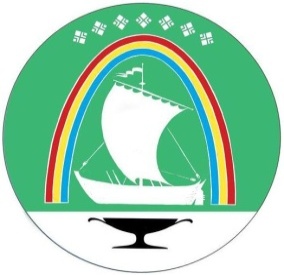 Саха Өрөспүүбүлүкэтин«ЛЕНСКЭЙ ОРОЙУОН» муниципальнайтэриллиитэ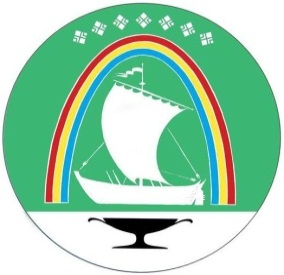 Саха Республикатын«ЛЕНСКЭЙ ОРОЙУОН» муниципальнайтэриллиитэ     РАСПОРЯЖЕНИЕ     РАСПОРЯЖЕНИЕ                          Дьаhал                          Дьаhал                г. Ленск                г. Ленск                             Ленскэй к                             Ленскэй кот «29» апреля 2020 года                                           № 01-04-800/0от «29» апреля 2020 года                                           № 01-04-800/0от «29» апреля 2020 года                                           № 01-04-800/0от «29» апреля 2020 года                                           № 01-04-800/0О создании патрульно-контрольной группы и патрульно-маневренной группы на территории муниципального образования «Ленский район»О создании патрульно-контрольной группы и патрульно-маневренной группы на территории муниципального образования «Ленский район»№ п/пНаименование населенного пунктаКоличество созданныхгруппКоличество созданныхгруппКоличество созданныхгруппЧисленный состав групп, чел.Численный состав групп, чел.Численный состав групп, чел.Количество закрепленной техникиКоличество закрепленной техникиКоличество закрепленной техникиКоличество закрепленного оборудованияКоличество закрепленного оборудованияКоличество закрепленного оборудованияКоличество закрепленного оборудования№ п/пНаименование населенного пунктаПГПМГМГПГПМГМГПГПМГМГвоздуходувкибензопилыМотопомпыРЛОМО «Ленский район»1144218г. Ленск11231112п.Витим11231111п.Пеледуй1134111п.Беченча113511112п.Орто-нахара11341111с.Чамча11341111п.Новая Мурья11371111с.Батамай1123111п.Южная Нюя113611115с. Турукта113611115с.Натора11382112п.Северная Нюя11241111п.Дорожный112411п.Ярославский11371211с.Хамра1136111с.Толон11-37-11--118с.Иннялы11-37-11--115№ п/п№группыНазначенные группы(ПГ, ПМГ, МГ, ПКГ)Численный состав группы (кол-во людей)Руководитель группы (Ф.И.О., должностная категория, тел.)Состав группы(Ф.И.О, тел.)Район ответственности (наименование населенных пунктов)Район ответственности (наименование населенных пунктов)1ПГ2Козырев В.В. зам.главы т.89142209795Кузнеченко А.Н. 89241726932 Город Ленск Город Ленск2ПГ2Васильева А.Б. зам.главы т.89141120851Шаль А.Г. т.89142885723Поселок ВитимПоселок Витим3ПГ3Попова О.Д. зам.главы т.8-9141134058Ануфриева С.А.  т.8-9141143256Захаров А.А.  т.8-9141141415Поселок ПеледуйПоселок Пеледуй4ПГ3Новгородов Р.И. глават.8-9644273767Матвеев К.П. Т.89686822140Басыгысов А.Н.  т.89618682140п.Беченчап.Беченча5ПГ3Мыреев Л.И. и.о. гл.спец. администрациит.89142890151Никонов А.А.Ощепков М.А.п.Орто-Нахарап.Орто-Нахара6ПГ3Моякунов М.Г. (ДПК) т.89142318640 Главинский В.Е.Колосов А.Л.с.Чамчас.Чамча7ПГ3Антонова А.Н. спец. адм. т.89679108494Белогрудов А.А. т.89659978986Чернин В.Р. т.89627391868п.Новая Мурьяп.Новая Мурья8ПГ2Яковлев Н.Н. (ДПК)т.89679108494Гильманов Р.Н. с.Батамайс.Батамай9ПГ3Вебер О.А. гл.спец. адм.т.89248632969Авдеев Н.И. т.89241758333Нечаева Г.В. т.89241642363п.Южная Нюяп.Южная Нюя10ПГ3Жмурова Т.Е. вед.спец.адм.т.89679114617Готовцев Г.М. т.89681626424Балаев А.В. 27948с. Туруктас. Турукта11ПГ3Осипов А.М. спец.адм. т.89618678324Ларионов А.Л т.89241751744Ощепков В.Л. т.89245923937с.Наторас.Натора12ПГ2Бирюлина Ю.А. ДПК т.89142783362Захаров М.И т.89142258863п.Северная Нюяп.Северная Нюя13ПГ2Мындрул С.В. вед.спец.адм. т.89111797657Томилов А.М. т.89142526387п.Дорожныйп.Дорожный14ПГ3Кравцова Л.Г. зам.главы т.29326Мальнева Л.М.Чагочкин Н.Н.п.Ярославскийп.Ярославский15ПГ3Брамыгин И.П.депутат т.28633Барамыгин Н.П.Барамыгин И.В.с.Хамрас.Хамра16ПГ3Басыгысов А.Е. спец.адм. т.29449Корнилов И.Н. т.29419Корнилов Д.И. т.29434с.Толонс.Толон17ПГКорнилов Д.И. ИП т.45405Корнилов В.В. т.45413Корнилов Г.И. т.45415с.Иннялыс.Иннялы18ПМГ3Полосухин Д.Ю. вед.спец.админ. т.892466193Иванов В.Я. 89142540638Коконкин В.С. 89500500720г. Ленскг. Ленск19ПМГ3Васильева А.Б. зам.главы т.89141120851Шаль А.Г. т.89142885723Кучковский В.С. 89142952002п. Витимп. Витим20ПМГ4Попова О.Д. зам.главы т.8-9141134058Ануфриева С.А.  т.8-9141143256Захаров А.А.  т.8-9141141415Устименко М.В.т.89841210507п. Пеледуйп. Пеледуй21ПМГ5Матвеев К.П. ДПК т.89681524607Басыгысов А.Н. т.89618682140Михайлов С.М., Стручков С.С., Мыреев К.А.п.Беченчап.Беченча22ПМГ4Мыреев Л.И. и.о. гл.спец. адм. т.89142890151Никонов А.А., Ощепков М.А.Гильманов Н.Н.п.Орто-Нахарап.Орто-Нахара23ПМГ4Моякунов М.Г. (ДПК) т.89142318640 Главинский В.Е., Колосов А.Л.Иванов В.И.с.Чамчас.Чамча24ПМГ7Чернин В.Р. нач.ОПСП по охране п.Новая Мурьят.89627391868Белогрудов А.А. 89659978986Коневец В.А. 89644163904Федоров В.И. 89644284115Федоров Д.В 89644282740Шабарский М.М. 89142570372Саврасевич Е.А. 89679108403п.Новая Мурьяп.Новая Мурья25ПМГ3Яковлев Н.Н. (ДПК)т.89679108494Гильманов Р.Н., Абрамян А.Г.с.Батамайс.Батамай26ПМГ6Вебер О.А. гл.спец. адм.т.89248632969Сивков В.Ф. т.89241763899Голь А.Е. т.89247683933Неткачев О.М. т.89244679150Никитин Е.С. т.89241647908Шашерин Е.Ю. т.89644209345п.Южная Нюяп.Южная Нюя27ПМГ6Жмурова Т.Е. вед.спец.адм.т.89679114617Готовцев Г.М. т.89681626424Балаев А.В. т.27948Готовцева А.Г. 89679115446Бахарев А.Н. 89679108619Спиридонова Н.А. 89679115467с. Туруктас. Турукта28ПМГ8Осипов А.М. спец.адм. т.89618678324Ощепков Т.Я. 89245920119Корнилов И.Н. 89245633274Санников Ю.А. 89243640485Максимов П.В.Иванов Д.Н. 89627353516Арикпаев М.А. 89241672916Миронов Ф.Н. 89627337173с.Наторас.Натора29ПМГ4Костюченко А.В. ДПК т.89142360444Захаров М.И. 89142258863Банников Е.П. 89142597844Банников К.С. 89248632887п.Северная Нюяп.Северная Нюя30ПМГ4Кулак В.В ДПК т.89142561137Томилов А.М. 89142526387Кузнецов С.А. 89141123515Колпаков И.В. 8914254 0772п.Дорожныйп.Дорожный31ПМГ7Горбач И.А. спец.адм. т.29303Чагочкин Н.Н., Кокшаров К.А., Иванов П.Р., Кокшаров А.К., Чагочкин Е.Н., Кравцов М.Ю.п.Ярославскийп.Ярославский32ПМГ6Барамыгин И.П. депутат т.28633	Семичевский А.И., Плакутин А.А., Бурлаков А.И., Семичевский С.Ф., Плакутин А.В.с.Хамрас.Хамра33ПМГ7Басыгысов А.Е. спец.адм. т.29449Корнилов И.Н. т.29419Корнилов Д.И. т.29434Николаев Ф.Ф. 29405Басыгысов Д.А. 29430Попов П.С. 29460Корнилов В.В. 29474с.Толонс.Толон34ПМГ7Корнилов Д.И. ИП т.45405Корнилов В.В. т.45413Корнилов Г.И. т.45415Корнилов Ю.И. 45405Терешкин А.С. 45408Корнилов Л.Т. 45412Гуринов М.А. 45406с.Иннялыс.Иннялы35МГ14Директор МКУ «ЕДДС» МО «Ленский район»8(41137)-23112От МО «Ленский район»: - 1ед.техн. и л/с:- Каржеляско Е.С. 89248723339- водитель от ЕДДС 8(41137)-23112От МВД: 1 ед.техн. и л.с:- Гурулев О.Ю. 89244676324- Якрвлев Н.С. 89243658377От МЧС 1 ед.техн. и л.с:- Семчук А.О. 89245693035- Ткаченко В.А. 89241721122- Матвеев А.Г. 89241650661- Кардаполов С.С. 89241630009- Ракунов Б.В. 89142905075- Иванов Д.Л 89244641763От Ленского лесничества:- Фисак А.А. 89841102604От Якутлесресурс 1 ед. техн. и:- Чипизубов С.А. 89248655675От нац.гвардии:- Суянко Е.И.. (по графику) 89244676416Ленский район36ПКГ5Начальник ОНД по Ленскому району Гыска Н.Н.т. 89241774822От МВД:- Балахыров Б.Е 89244661343От ОНД:- Дугаржап О.В. т.89142282383- Самарин И.В. т.89245969057От Ленского лесничества: - Фисак А.А. 89841102604Ленский район№ п/пНаименование муниципального образованияКоличество ПКГЧисленность специалистов ПКГЧисленность специалистов ПКГЧисленность специалистов ПКГЧисленность специалистов ПКГЧисленность специалистов ПКГКоличество закрепленной техники за ПКГКоличество закрепленной техники за ПКГКоличество закрепленной техники за ПКГКоличество закрепленной техники за ПКГКоличество закрепленной техники за ПКГРуководитель группы (Ф.И.О., № сот. телефона)№ п/пНаименование муниципального образованияКоличество ПКГПрокуратураМЧСМВДЛесохранаОбщественные формированияПрокуратураМЧСМВДЛесохранаОбщественные формированияРуководитель группы (Ф.И.О., № сот. телефона)МО «Ленский район»1-311--111-Начальник ОНД по Ленскому району Гыска Н.Н.т. 89241774822п/пНаименование мероприятийСрок выполненияИсполнитель1.Рейды и профилактические мероприятия по предупреждению возникновений пожаров от несанкционированных  сельскохозяйственных паловСо схода снежного покрова до 01 июня 2020 г.1. Патрульно-контрольная группа МО;2.Патрульно-маневренные и патрульно-контрольные группы МО поселений.2.Рейды и профилактические мероприятия по местам отдыха населения в лесном фонде улуса в майские и праздничные дни.с 01 по12 мая 2020г.1. Патрульно-контрольная группа МР;2.Патрульно-маневренные и патрульно-контрольные группы МО поселений. 3.Рейды и профилактические мероприятия по ПБ в период весенней охоты.с 14 по 23 мая и с 01 по 04 июня 2020 г.1.Патрульно–контрольная группа МО;2.Патрульно–маневренные и патрульно-контрольные группы МО поселений.4.Рейды и профилактические мероприятия по ПБ   период проведения национального праздника Ысыах-2020 г.с 21 по 29 июня 2020 г.1.Патрульно–контрольная группа МО;2.Патрульно–маневренные и патрульно-контрольные группы МО поселений.5.Рейды и профилактические мероприятия по ПБ в лесах во время сенокосных работ  с 10 июля по 31 августа 2020 г.1.Патрульно–контрольная группа МО;2.Патрульно–маневренные и патрульно-контрольные группы МО поселений.6.Усиление рейдов и профилактических мероприятий по ПБ в период установления IV-V класса пожароопасности.В пожароопасный период1.Патрульно–контрольная группа МО;2.Патрульно–маневренные и патрульно-контрольные группы МО поселений.7.Усиление рейдов по ПБ в случае возникновений  крупных лесных пожаров.В пожароопасный период1.Патрульно–контрольная группа МО;2.Патрульно–маневренные и патрульно-контрольные группы МО поселений.8.Рейды и профилактические мероприятия по ПБ в период осенней охоты.с 18 августа до окончания пожароопасного периода1.Патрульно–контрольная группа МО;2.Патрульно–маневренные и патрульно-контрольные группы МО поселений.9.Рейды и профилактические мероприятия по предупреждению возникновений пожаров от несанкционированных  сельскохозяйственных палов.с 01 сентября до  окончания пожароопасного периода1.Патрульно–контрольная группа МО;2.Патрульно–маневренные и патрульно-контрольные группы МО поселений.